Ant Colony Optimization for Traveling Tourism Problem on Timor Island East Nusa Tenggara 1Yampi R. Kaesmetan, 2Marlinda Vasty Overbeek1 Study Program Informatics Technique, STIKOM Uyelindo Kupang2Study Program Informatics, Faculty of Techniques and Informatics, Universitas Multimedia Nusantara TangerangEmail: 1kaesmetanyampi@gmail.com, 2marlinda.vasty@umn.ac.idPENDAHULUANPariwisata merupakan suatu kegiatan untuk melakkan perjalanan dengan tujuan mendapatkan kenikmatan, mencari kepuasan mengetahui sesuatu, memperbaiki kesehatan, menikmati olahraga atau istirahat, menunaikan ibadah, maupun berziarah. Di Indonesia memiliki banyak tempat untuk berwisata, baik yang sudah terkenal maupun yang belum terkenal oleh masyarakat pada umumnya. Salah satu daerah yang menjadi destinasi wisata dalam lima tahun terakhir ini adalah Provinsi Nusa Tenggara Timur. Dari catatan terakhir kunjungan wisatawan, di provinsi Nusa Tenggara Timur, pada tahun 2017 jumlah wisatawan domestic adalah sebanyak 523 083 orang dan wisatawan mancanegara adalah sebanyak 94 455 orang [1,2]. Peningkatan tersebut sangat signifikan karena di Nusa Tenggara Timur banyak wisata alam, wisata buatan dan wisata kuliner yang sedang berkembang sehingga banyak dilihat oleh para investor, baik dari pihak pemerintah maupun pihak swasta. Pulau Timor yang merupakan salah satu pulau yang ada di Nusa Tenggara Timur terdiri dari lima kabupaten, yaitu Kabupaten Kupang, Kabupaten Timor Tengah Selatan, Kabupaten Malaka, Kabupaten Belu dan Kabupaten Timor Tengah Utara, serta memiliki satu kota madya yaitu Kota Kupang. Di pulau Timor ini, paling banyak memiliki daerah destinasi wisata di bandingkan dengan daerah lain di Nusa Tenggara Timur. Meskipun demikian, para wisatawan masih kebingungan untuk daerah wisata yang ada di Nusa Tenggara Timur khususnya di Pulau Timor. Kendala utama di Pulau Timor adalah jarak antara satu lokasi ke lokasi lain, transportasi, akomodasi, dan kurangnya informasi yang tersedia, terutama bagi tempat wisata yang belum terekspos walaupun secara keindahan tidak kalah dengan destinasi wisata yang sudah terkenal. Berdasarkan hal tersebut maka pada penelitian ini kami mengangkat tentang kurangnya informasi tentang tempat wisata dan tidak adanya sistem yang memberikan rekomendasi tempat wisata berdasarkan jarak masing-masing lokasi wisata yang ada di kabupaten dan kota madya di Pulau Timor. Algoritma untuk pencarian jalur terdekat sudah banyak yang dikembangkan. Salah satu algoritma tersebut adalah Ant Colony Optimization (ACO) yang dikembangkan oleh Dorigo et al [3,4]. Algoritma ini merupakan algoritma yang sangat unik dibandingkan dengan algoritma pencarian jarak terdekat lainnya karena algoritma ini diadopsi dari koloni semut yang sedang mencari makanan dari sarang menuju sumber makanan dengan meninggalkan suatu jejak kaki yang disebut dengan Pheromon [5-7]. Awalnya algoritma ACO digunakan sebagai algoritma pencarian jalur terpendek untuk permasalahan Traveling Salesman Problem (TSP) [8,9]. Selanjutnya algoritma ini digunakan untuk beberapa penyelesaian masalah optimasi, misalnya dalam optimasi untuk bilangan diskrit [10], perkembangan ACO untuk masalah TSP dengan MAX-MIN Ant System (MMAS) [11, 12], peningkatan hasil citra dari Synthetic Aperture Radar (SAR) yang dihasilkan oleh deteksi tepi Sobel dan Prewitt [13], dalam bidang robotic [14], penanganan kolisi pada mesin Question – Answering [15], optimasi jalur listrik [16,17], optimasi transit untuk jalur kereta [18], dan vehicle routing problem [19-21].Dari penelitian tersebut maka pada penelitian ini kami menggunakan ACO untuk melakukan optimasi jalur terpendek untuk Traveling Tourism Problem di Pulau Timor Nusa Tenggara Timur. Pemanfaatan Geographic Information System juga digunakan dalam penelitian ini untuk mempermudah para wisatawan untuk melihat jalur terpendek destinasi pariwisata yang hendak dikunjungi. Sedangkan untuk banyaknya lokasi wisata di Pulau Timor, diinisialisasikan sebagai node sebanyak 20 lokasi wisata yang ada di Pulau Timor. Lokasi atau destinasi wisata tersebut adalah wisata alam, wisata kuliner dan wisata buatan.  METODE PENELITIAN Kerangka kerja pada penelitian ini merupakan langkah-langkah yang akan dilakukan dalam melakukan penyelesaian masalah yang akan dibahas. Adapun detail kerja penelitian tahapan demi tahapannya dapat dilihat pada Gambar 1. 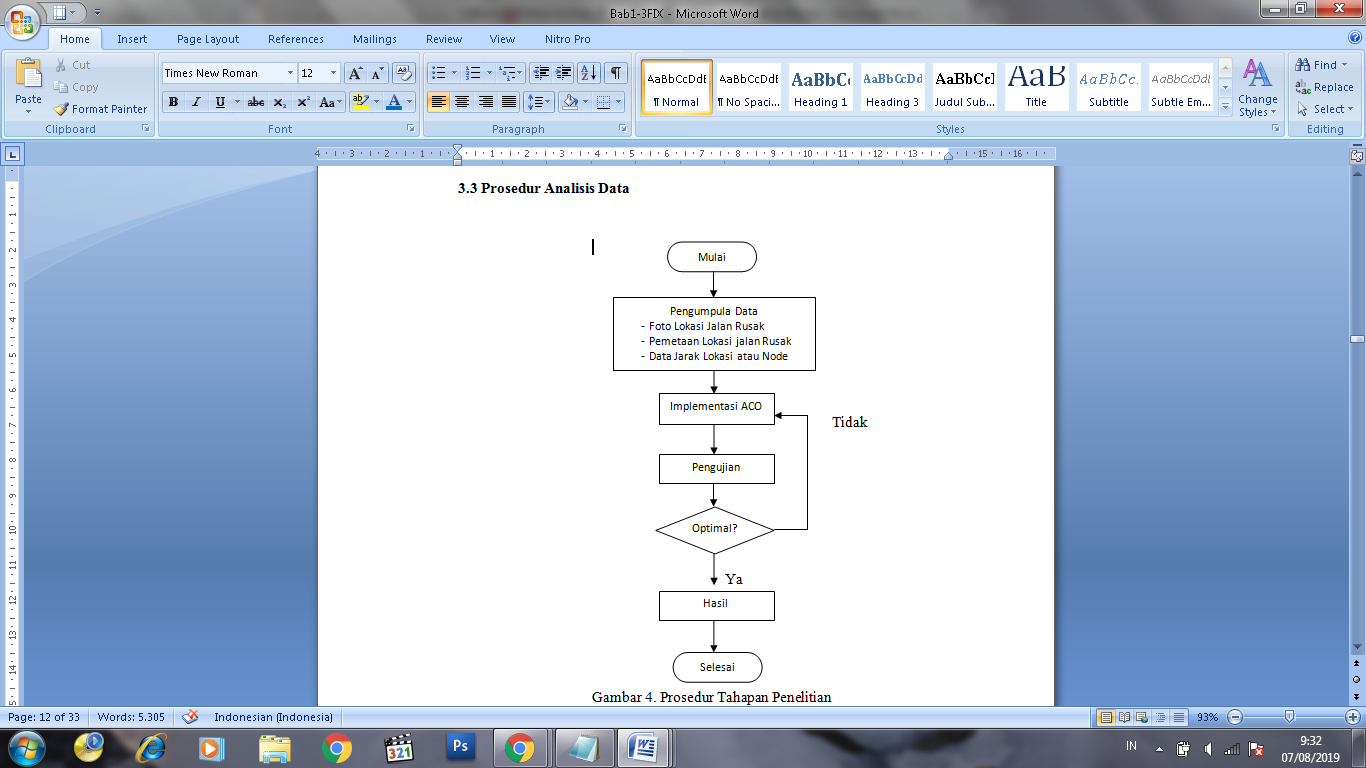 Gambar 1. Langkah kerja Traveling Tourism Problem di Pulau Timor dengan ACODetail kerja dari metodologi tersebut adalah sebagai berikut :Pengumpulan data Pada tahap ini dilakukan pengumpulan semua data atau informasi yang berkaitan dengan penelitian. Pengumpulan data ini dilakukan dengan cara observasi, wawancara, studi pustaka dan data lain yang mendukung penelitian ini mengenai data proses pencarian jalur terpendek. Untuk lokasi wisata, dilakukan observasi juga secara langsung dan mendapatkan 20 lokasi wisata yang diinisalisasikan sebagai node pada data tersebut dan juga jarak diinisialisasikan dalam kilometer. Implementasi ACO Pada tahap ini dilakukan sebagian perhitungan manual terhadap pemetaan lokasi wisata dengan menggunakan algoritma ACO untuk menentukan permasalahan jalur terpendek dengan desain ataupun tampilan antar muka sistem pencarian jalur terpendek di Pulau Timor dengan ACO dengan menggunakan perangkat lunak Matlab R2018a. untuk lengkah kerja ACO dalam implementasi pencarian jalur terpendek pada permasalahan pencarian jalur terpendek di Pulau Timor, di gambarkan pada Gambar 2. 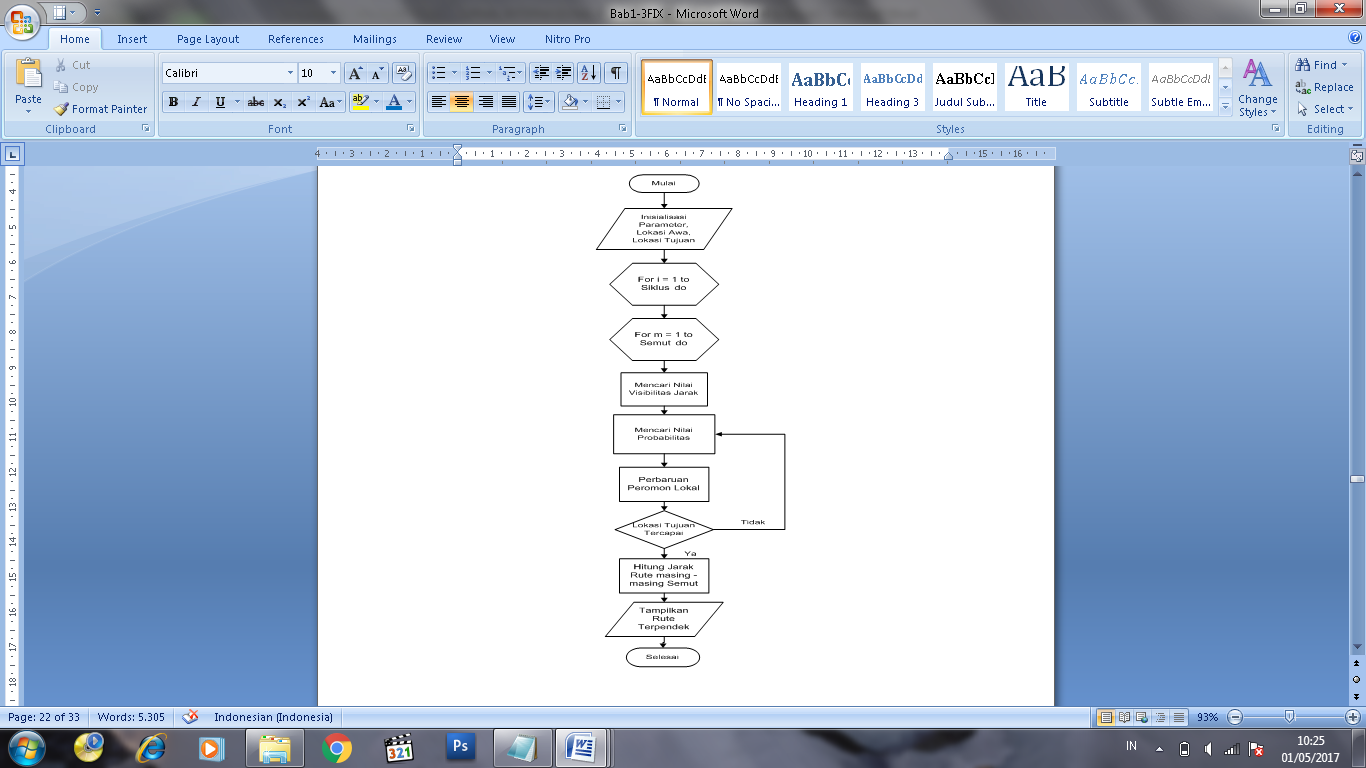 Gambar 2 Diagram alir Ant Colony Optimization Langkah kerja dari algoritma ACO [3], dimulai dari menginisialisasi m semut yang merupakan solusi dari tiap iterasi dan digunakan untuk melakukan update feromon. Nilai dari feromon awal , dengan i dan j adalah edge antara dua titik. Cara melakukan updating adalah dengan menggunakan persamaan (1) 		(1)Dimana  adalah laju evaporasi dari feromon, m adalah banyak semut dan  adalah kuantitas feromon yang pada edge (i,j) dari semut ke-k pada persamaan (2). 	(2)Dimana Q adalah konstanta, Lk adalah panjang dari jalur yang dibangun oleh semut ke-k. Selama proses, semut akan memilih titik selanjutnya dengan cara stokhastik. Probabilitas untuk pergerakan semut dari satu titik i ke titik j dihitung dengan persamaan (3). 	(3)Dimana Nadalah set dari elemen yang cocok, yaitu edge (i,l) dengan parameter l adalah titik yang belum dikunjungi oleh semut ke-k. Parameter  dan  berhubungan dengan nilai antara feromon dan informasi heuristic yang diberikan oleh persamaan (4), dengan  dan  merepresentasikan pengendali intensitas jejak semut dan pengendali visibilitas.  	(4)Dimana parameter  menunjukkan jarak antara titik i dan j. Pengujian sistem Pada tahap ini dilakukan pengujian terhadap kinerja sistem dan kebenaran hasil algoritma ACO berdasarkan jumlah noode, banyak siklus, banyak semut, parameter alpha (α), beta (β), dan evaporasi feromon (ρ)Hasil Hasil dari penelitian ini adalah didapatkan jalur terpendek untuk lokasi wisata atau destinasi wisata yang ada di Pulau Timor dengan ACO. HASIL DAN ANALISA 3.1.  Akuisisi Data Hasil eksprerimental pada penelitian ini dimulai dari memasukkan node atau destinasi wisata yang ada di Pulau Timor sebanyak 20 lokasi wisata. Adapun lokasi yang digunakan pada penelitian ini ditampilkan pada peta pada Gambar 3. 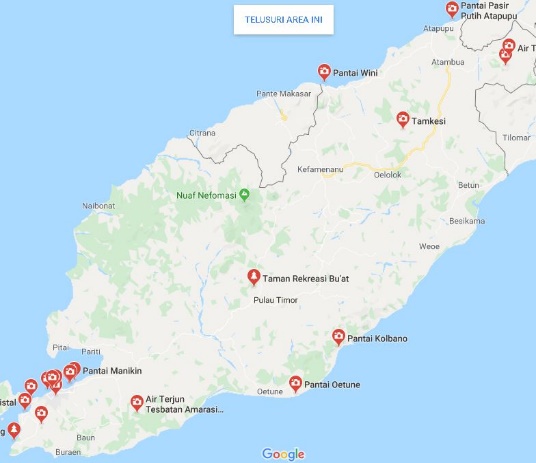 Gambar 3 Peta 20 lokasi wisata di Pulau Timor Adapun inisialisasi parameter awal pada penelitian ini adalah jejak feromon awal ,  dan  masing-masing bernilai 1, evaporasi  adalah 0.5, banyak semut sebanyak 1, dan siklus () =1.3.2.  Perhitungan Jarak Node dan Visibilitas Jarak antar Node Dari hasil perhitungan awal, maka didapat jarak antar node (dalam km), yang ditampilkan pada Tabel 1, sedangkan visibilitas jarak antar node  dapat dilihat pada Tabel 2. Tabel 1. Data Jarak Node (km)Tabel 2. Hasil dari Pengujian Sistem Pengujian Berdasarkan Jumlah Semut dan Jumlah Siklus Pengujian ini dilakukan dengan mengubah jumlah siklus dan mengubah julah semut dalam satu siklus dan dilakukan pencarian lokasi asal dan lokasi tujuan. Nilai parameter yang digunakan adalah α = 0,3 nilai β = 0,5 dan nilai ρ = 0,4. Hasil pengujian dilihat pada Tabel 3. Tabel 3. Pengujian berdasarkan banyak siklus dan banyak semutPengujian Berdasarkan Parameter α, β, ρPengujian ini dilakukan dengan mengubah parameter α, β, ρ kemudian diuji dengan pencarian antara lokasi asal dan lokasi tujuan yang tetap yaitu dari titik lokasi pertama ke lokasi ke 19. Sedangkan untuk jumlah semut = 50 dan jumlah siklus = 135. Hasil pengujian dapat dilihat pada Tabel 4. Tabel 4. Pengujian Berdasarkan Parameter (α, β, ρ)Pengujian Berdasarkan Jumlah Node Pengujian berdasarkan jumlah node membandingkan kecepatan pencarian rute terpendek berdasarkan total jarak dan waktu dengan banyak node yang dilalui. Nilai parameter yang digunakan adalah τ0 =0.01, α = 0.1, β = 0.5, ρ =0.5, banyak semut = 27 dan nilai siklus () =50. Hasil pengujian ditampilkan pada Tabel 5. Tabel 5. Pengujian Berdasarkan NodeHasil ImplementasiAdapun hasil implementasi dari sistem pencarian rute lokasi dengan ACO ditunjukkan pada Gambar 4. Antar muka dari sistem dikembangkan dengan menggunakan perangkat lunak Matlab R2018a. 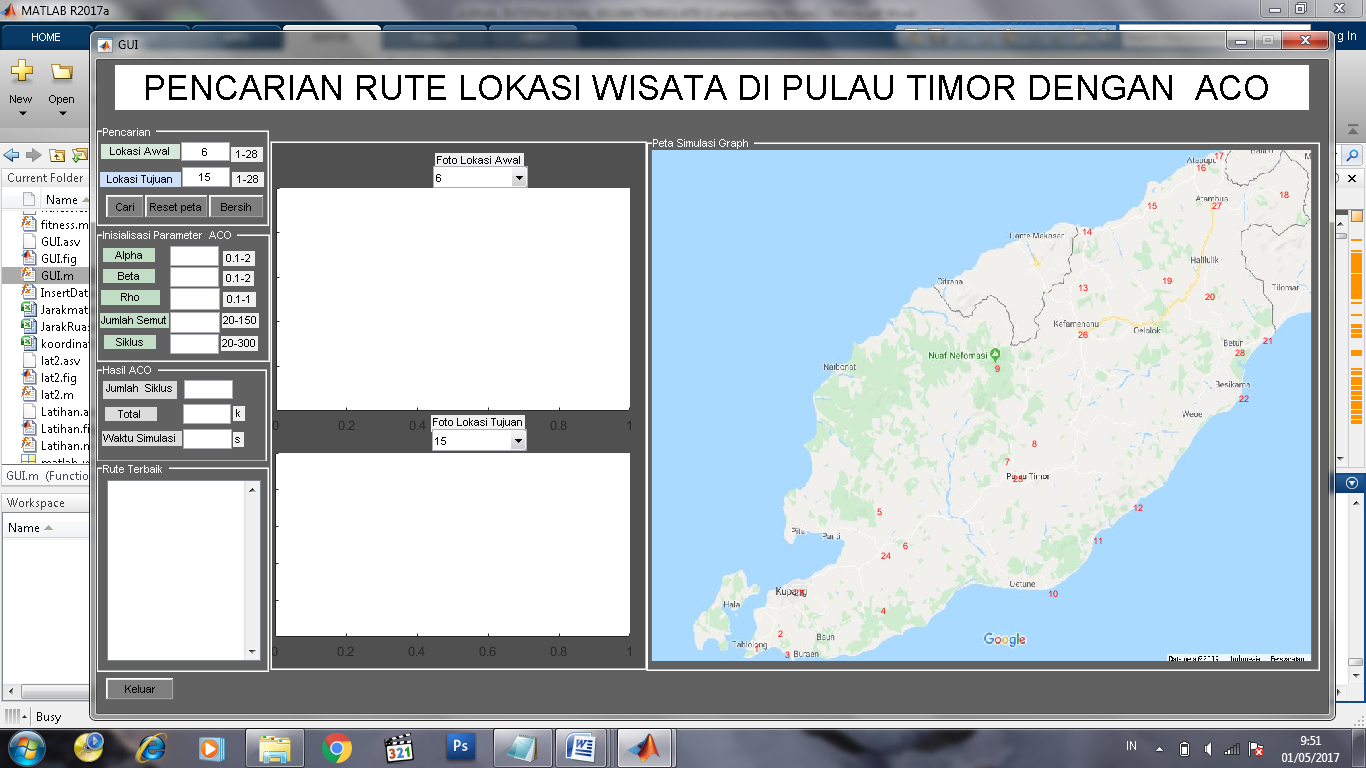 Gambar 4 Tampilan antar muka pencarian rute lokasi wisata di Pulau Timor dengan ACO SIMPULAN Pencarian jalur terpendek dengan ACO untuk Traveling Tourism Problem di Pulau Timor sudah diimplementasikan dengan baik. Hal ini dilihat dari hasil pengujian, bahwa semakin tinggi jumlah semut dan jumlah siklus, maka akan menghasilkan rute yang terpendek walaupun waktu simulasi semakin lama. Selain itu juga diketahui bahwa penentuan parameter α, β, ρ  sangat mempengaruhi hasil rute terpendek dan waktu simulasi, semakin rendah penentuan nilai parameter maka jarak yang dihasilkan yaitu rute yang terpendek walapun waktu simuliasi sistem yang dihasilkan lumayan lambat sedangan semakin tinggi penentuan nilai parameter maka hasil rute belum optimum tetapi memiliki waktu simuliasi yang cepat. Untuk hasil pengujian berdasarkan jumlah node, terlihat bahwa walaupun semakin banyak node yang dilewati, waktu yang digunakan untuk mencari node tujuan ternyata tidak terlalu berpengaruh. Hal tersebut menunjukkan bahwa ACO cocok digunakan untuk pencarian dengan vertex persimpangan dalam jumlah yang banyak.REFERENCES [BPS] Badan Pusat Statistik Provinsi NTT. 2019. Jumlah Wisatawan Domestik Menurut Kabupaten Kota di Provinsi NTT tahun 2010 – 2017. [internet][download : 2019 July 05]. Website : https://ntt.bps.go.id/dynamictable/2018/09/06/785/jumlah-wisatawan-domestikmenurut-kabupaten-kota-di-provinsi-nusa-tenggara-timur-2010-2017.html  [BPS] Badan Pusat Statistik Provinsi NTT. 2019. Jumlah Wisatawan Mancanegara Menurut Kabupaten Kota di Provinsi NTT tahun 2006 – 2017. [internet][download : 2019 July 05]. Website : https://ntt.bps.go.id/dynamictable/2015/03/17/54/jumlah-wisatawan-mancanegara-menurut-kabupaten-kota-di-provinsi-nusa-tenggara-timur-2006-2017.htmlDorigo M, Maniezzo V and Colorni A. "Distributed optimization by ant colonies" Proceedings of the 1st European COnference on Artificial Life, pp.134-142, 1991.M. Dorigo, V. Maniezzo and A. Colorni, "Ant System : Optimization by an colony cooperating Agents," IEEE Transactions on Systems, Man, and Cybernetics, Part B, vol.26, no.2, pp.29-41, 1996X. Xue, X. Cheng, B. Xu, H. Wang and C. Jiang, "The basic principle and application of ant colony optimization algorithm," 2010 International Conference on Artificial Intelligence and Education (ICAIE), Hangzhou, 2010, pp. 358-360.Y. Pei, W. Wang and S. Zhang, "Basic Ant Colony Optimization," 2012 International Conference on Computer Science and Electronics Engineering, Hangzhou, 2012, pp. 665-667.M. Dorigo, M. Birattari and T. Stutzle, "Ant colony optimization," in IEEE Computational Intelligence Magazine, vol. 1, no. 4, pp. 28-39, Nov. 2006.M Dorigo and L.M. Gambardella. "Ant Colony System : A cooperative learning approach to the traveling salesman problem," IEEE Transaction on Evolutionary Computation, vol.1, no.1, pp.56-66,1997M. Dorigo and L.M. Gambardella, "Ant colonies for the traveling salesman problem," BioSystems, vol.43, no.2, pp.77-81, 1997.M. Dorigo, G. Di Caro and L.M. Gambardella, "Ant algorithms for discrete optimization," Artificial Life, vol.5, no.2, pp.137-172, 1999.T. Stutzle and H. Hoos, "MAX-MIN Ant System and local search for the traveling salesman problem," Proceedings of 1997 IEEE International Conference on Evolutionary Computation (ICEC '97), Indianapolis, IN, USA, 1997, pp. 309-314.Zhaojun Zhang and Zuren Feng, "A novel Max-Min ant system algorithm for traveling salesman problem," 2009 IEEE International Conference on Intelligent Computing and Intelligent Systems, Shanghai, 2009, pp. 508-511.L. Li and J. Wang, "SAR image ship detection based on Ant Colony Optimization," 2012 5th International Congress on Image and Signal Processing, Chongqing, 2012, pp. 1100-1103.X. Li, Z. Liu and Y. Zhang, "A Novel Improved Ant Colony Algorithm for Multi-Robot Task Allocation," 2018 IEEE 4th Information Technology and Mechatronics Engineering Conference (ITOEC), Chongqing, China, 2018, pp. 1629-1633.S. Di, P. He and H. Li, "Agent Coalition Formation of Chinese Question Answering System Based on Improved Ant Colony Algorithm," 2010 International Conference on e-Education, e-Business, e-Management and e-Learning, Sanya, 2010, pp. 98-101.Xian-Yi Ye, Xiao-Rong Cheng, Lu-Ming Liu and Qi-Yuan Feng, "Research of the Best Repair Path Based on an Improved Ant Colony Algorithm in Power Distribution Network," 2005 IEEE/PES Transmission & Distribution Conference & Exposition: Asia and Pacific, Dalian, 2005, pp. 1-5.G. Weixin, L. Xianjue, T. Nan and M. Xiangyang, "Improved Ant Algorithm Combined with Ecological Theory for Urban Power System Planning," 2009 International Conference on Artificial Intelligence and Computational Intelligence, Shanghai, 2009, pp. 229-233.L. Sheng and Y. Xiaoming, "The Design and Implementation of Urban Rail Transit Optimal Transfer System Based on Improved Ant Colony Algorithm," 2012 Second International Conference on Business Computing and Global Informatization, Shanghai, 2012, pp. 770-773.Hiroaki Ono and Yasuchika Mori, "The optimal design of the vehicle routing problem with time windows by ant colony system," SICE Annual Conference 2007, Takamatsu, 2007, pp. 1325-1329.G. Yancheng, H. Ronggui, Y. Xirui, S. Hongxing and L. Chang, "Improved ant colony algorithm for vehicle scheduling problems of military logistics distribution," 2010 International Conference on Logistics Systems and Intelligent Management (ICLSIM), Harbin, 2010, pp. 669-673.X. Han and X. Zhang, "School Bus Route Optimization Based on Improved Ant Colony Algorithm," 2019 4th International Conference on Electromechanical Control Technology and Transportation (ICECTT), Guilin, China, 2019, pp. 312-316BIBLIOGRAFI PENULIS Article InfoABSTRACT Article history:Received May 12th, 2019Revised Jun 20th, 2020Accepted Jul 26th, 2020Timor island consists of five districts and one city, namely Kupang District, South Central Timor District, North Central Timor, Belu District, Malaka District, and Kupang City. On the Timor island, it has natural tourist destinations, culinary tours, cultural and historical attractions most on the island of Timor. The Ant Colony Optimization (ACO) Algorithm is very unique compared to the other nearby search algorithm, this algorithm adopted because of Ant Colony who were looking for food from the nest to food sources by leaving a footprint called Pheromone. Mapping system algorithm using ant, tourist sites can show the shortest route between two points is desired. Ants algorithm proved to be applied in determining the optimum route, but still has the disadvantage of dependence on the parameter value is not maximized. From the test results based on parameters of the cycle and the number of ants affects the simulation time, for ant algorithm parameters. From the test results based on the parameters, α and β affects, number of node, the simulation time and the shortest distance varying toward the destination even if the starting location and ending on the same location.Keyword:Ant Colony OptimizationTraveling Tourism Problem Optimization Shorthest Path Timor island consists of five districts and one city, namely Kupang District, South Central Timor District, North Central Timor, Belu District, Malaka District, and Kupang City. On the Timor island, it has natural tourist destinations, culinary tours, cultural and historical attractions most on the island of Timor. The Ant Colony Optimization (ACO) Algorithm is very unique compared to the other nearby search algorithm, this algorithm adopted because of Ant Colony who were looking for food from the nest to food sources by leaving a footprint called Pheromone. Mapping system algorithm using ant, tourist sites can show the shortest route between two points is desired. Ants algorithm proved to be applied in determining the optimum route, but still has the disadvantage of dependence on the parameter value is not maximized. From the test results based on parameters of the cycle and the number of ants affects the simulation time, for ant algorithm parameters. From the test results based on the parameters, α and β affects, number of node, the simulation time and the shortest distance varying toward the destination even if the starting location and ending on the same location.Keyword:Ant Colony OptimizationTraveling Tourism Problem Optimization Shorthest Path Copyright © 2019 Puzzle Research Data TechnologyCorresponding Author: Yampi R. Kaesmetan, Study Program Informatics Technique, STIKOM Uyelindo Kupang Jl. Perintis Kemerdekaan I, Kayu Putih, Oebobo, Kota Kupang, NTT Email: kaesmetanyampi@gmail.com DOI: http://dx.doi.org/10.24014/ijaidm.v2i2.xxxx (10 pt)Corresponding Author: Yampi R. Kaesmetan, Study Program Informatics Technique, STIKOM Uyelindo Kupang Jl. Perintis Kemerdekaan I, Kayu Putih, Oebobo, Kota Kupang, NTT Email: kaesmetanyampi@gmail.com DOI: http://dx.doi.org/10.24014/ijaidm.v2i2.xxxx (10 pt)Corresponding Author: Yampi R. Kaesmetan, Study Program Informatics Technique, STIKOM Uyelindo Kupang Jl. Perintis Kemerdekaan I, Kayu Putih, Oebobo, Kota Kupang, NTT Email: kaesmetanyampi@gmail.com DOI: http://dx.doi.org/10.24014/ijaidm.v2i2.xxxx (10 pt)Node(km)123420555610902900421503420140414001352007555135015056150751500Node(km)1234205556100,011120,011100,02380,006630,023800,007140,007100,00742000,0133550,007400,0066560,00660,01330,00660No Banyak semutCycle Shortest path (km)Sim. time (s)13020245.230.76571224070233.812.7122239060233.814.98122480180233.8112.82645100200233.8118.03146135250233.8128.89987150300233.8139.3943No αβρShortest path (km)Sim. Time  (s)10.10.30.2226.698.6337520.30.50.4226.696.0141130.50.70.6226.695.8409840.80.90.74233.068.148045110.8302.753.4104161.41.50.93252.578.207547221251.112.6348No Lokasi AwalLokasi TujuanJumlah NodeRute Jarak(km)Sim. Time (s)1116101-2-21-26-27-28-31-34-33-160.8721.7937923793-2-56-20-6-59-23-24-70.7171.44949319161019-43-45-61-52-53-15-32-30-160.8551.84504841441317-36-18-53-7-24-23-59-6-20-56-55-41.2541.725235510105-57-58-59-23-24-25-8-9-100.7051.49254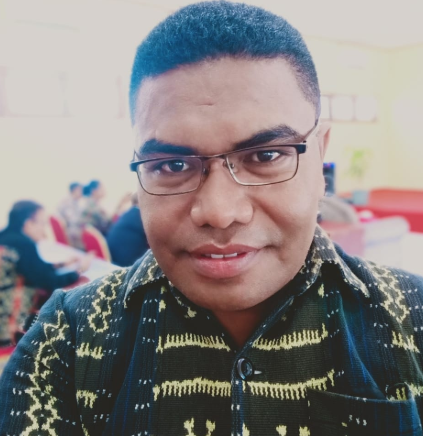 Yampi R. Kaesmetan, S.Kom, M.Kom, sekarang bekerja di STIKOM Uyelindo Kupang sebagai dosen di Program Studi Teknik Informatika. 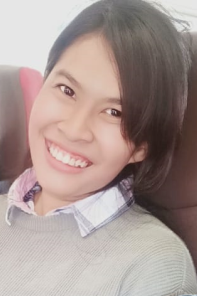 Marlinda Vasty Overbeek, S.Kom, M.Kom, adalah seorang dosen. Karir awal sebagai dosen di STIKO Uyelindo Kupang pada program studi Teknik Informatika. Sekarang berpindah ke Tangerang, Banten dan berkarir pada Universitas Multimedia Nusantara sebagai dosen. 